24e TERNEUZENSEKROEGENDRIVEZATERDAG 18 mei 202424 spellen topintegraal (6x4)Porgy & Bess, Noordstraat 52, TerneuzenAanvang: 12.30 uur.   Prijsuitreiking: 18.00 uur.Indeling door middel van loting.Inschrijfgeld € 20 per paar (inclusief koffie + iets lekkers bij ontvangst).Vorig jaar kon er geen prijsuitreiking zijn, daarom hoeven paren die vorig jaar ook meegedaan hebben maar € 10 per paar te betalen.Dankzij onze sponsor zijn er ondanks het lage inschrijfgeld aantrekkelijke geldprijzen voor de nrs. 1 t/m 15. Ook de nrs. 20, 30, 40, 50, 60, 70, 80 en 84 (poedelprijs) hebben prijs.Inschrijving door op te geven aan Els Willems, Kreeksingel 27, 4542 BM Hoek of liefst per e-mail naar ewillems52@gmail.comNa ontvangst van uw betaling wordt de inschrijving definitief en ontvangt u een bevestiging rond 30 april. Maximale deelname is 84 paren.Wilt u van te voren betalen op Bankrekeningnummer NL90ABNA0539885517 t.n.v. D. Koopman te Terneuzen.Voor inlichtingen: Ton Lichteveld 0115 - 441560 of Willem Vogt 0115 - 614403   				ONZE SPONSOR IS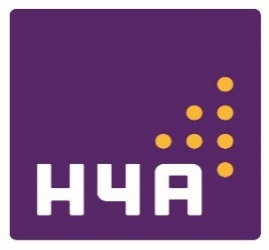 